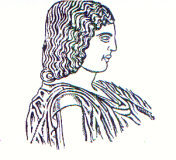 ΓΕΩΠΟΝΙΚΟ  ΠΑΝΕΠΙΣΤΗΜΙΟ  ΑΘΗΝΩΝΤΜΗΜΑ ΕΠΙΣΤΗΜΗΣ ΦΥΤΙΚΗΣ ΠΑΡΑΓΩΓΗΣΕΡΓΑΣΤΗΡΙΟ ΑΝΘΟΚΟΜΙΑΣ ΚΑΙ ΑΡΧΙΤΕΚΤΟΝΙΚΗΣ ΤΟΠΙΟΥΔΙΕΥΘΥΝΤΡΙΑ:  ΚΑΘΗΓΗΤΡΙΑ ΜΑΡΙΑ ΠΑΠΑΦΩΤΙΟΥΙερά οδός 75, Αθήνα 118 55 - Τηλ. 210 5294555 - Fax 210 5294553 -  Email: mpapaf@aua.gr18/2/2019Α Ν Α Κ Ο Ι Ν Ω Σ ΗΑνακοινώνεται στους φοιτητές του 8ου Εξαμήνου του Τμήματος ΕΦΠ, ότι το Εργαστήριο του Μαθήματος «ΚΑΛΛΩΠΙΣΤΙΚΑ ΦΥΤΑ», θα γίνει την Τετάρτη 20/2/2019 και περιλαμβάνει Εισήγηση στο Αμφιθέατρο Σίδερι  και Πρακτική Άσκηση στον Αμπελώνα του ΓΠΑ με αντικείμενο: «Χειμερινό Κλάδεμα Τριανταφυλλιάς Κηποτεχνίας»ΤΜΗΜΑΤΑΑΠΑΡΑΙΤΗΤΗ Η ΧΡΗΣΗ ΓΑΝΤΙΩΝ ΚΑΙ ΚΛΑΔΕΥΤΙΚΩΝ ΨΑΛΙΔΙΩΝΠΑΡΑΚΑΛΟΥΜΕ ΝΑ ΤΗΡΗΣΕΤΕ ΤΗΝ ΚΑΤΑΝΟΜΗ ΣΕ ΤΜΗΜΑΤΑ ΓΙΑ ΤΗΝ ΟΜΑΛΗ ΔΙΕΞΑΓΩΓΗ ΤΟΥ ΕΡΓΑΣΤΗΡΙΟΥ    Από το ΕργαστήριοΑΜΠΕΛΩΝΑΣ ΓΠΑ: ΔΙΕΞΑΓΩΓΗ ΤΗΣ ΕΡΓΑΣΤΗΡΙΑΚΗΣ ΑΣΚΗΣΗΣΑΜΠΕΛΩΝΑΣ ΓΠΑ: ΔΙΕΞΑΓΩΓΗ ΤΗΣ ΕΡΓΑΣΤΗΡΙΑΚΗΣ ΑΣΚΗΣΗΣΑΜΠΕΛΩΝΑΣ ΓΠΑ: ΔΙΕΞΑΓΩΓΗ ΤΗΣ ΕΡΓΑΣΤΗΡΙΑΚΗΣ ΑΣΚΗΣΗΣ14:30       Α-ΓΡΙΒΑ ΦΑ. ΠΑΡΑΣΚΕΥΟΠΟΥΛΟΥ14:30       ΔΑΡΕΙΩΤΗ Μ-ΚΟΛΥΒΑΚΗ Γ Κ. ΜΠΕΡΤΣΟΥΚΛΗΣ 14:30       ΚΟΝΤΙΖΑΣ Ι-ΛΥΡΑ ΙΚ. ΜΑΡΤΙΝΗ15:15ΜΑΝΩΛΑΣ Μ-ΝΟΥΤΣΟΣ ΣΤ/ERASMUS ΦΟΙΤΗΤΕΣΑ. ΠΑΡΑΣΚΕΥΟΠΟΥΛΟΥ15:15ΝΤΟΥΡΟΥ Β-ΣΑΜΟΛΑΔΑ Σ/ΜΚ. ΜΠΕΡΤΣΟΥΚΛΗΣ15:15ΣΑΜΠΑΝΗΣ Θ-Τέλος καταλόγουΚ. ΜΑΡΤΙΝΗΑΜΦΙΘΕΑΤΡΟ ΣΙΔΕΡΙ: ΕΙΣΗΓΗΣΗΑΜΦΙΘΕΑΤΡΟ ΣΙΔΕΡΙ: ΕΙΣΗΓΗΣΗΑΜΦΙΘΕΑΤΡΟ ΣΙΔΕΡΙ: ΕΙΣΗΓΗΣΗ14:30      ΜΑΝΩΛΑΣ Μ-Τέλος καταλόγου Α. ΑΚΟΥΜΙΑΝΑΚΗ-ΙΩΑΝΝΙΔΟΥ15:15Α-ΓΡΙΒΑ Φ Α. ΑΚΟΥΜΙΑΝΑΚΗ-ΙΩΑΝΝΙΔΟΥ